               ביטול משלוחי דואר לג'מאיקהבעקבות צמצום וביטולי טיסות ברחבי העולם, חברת דואר ישראל תשעה את שילוח דברי דואר האוויר היוצא לג'מאיקה.בעקבות כך, חברת דואר ישראל לא תקבל למשלוח דברי דואר לג'מאיקה עד הודעה חדשה.                                                                                                    ב ב ר כ ה,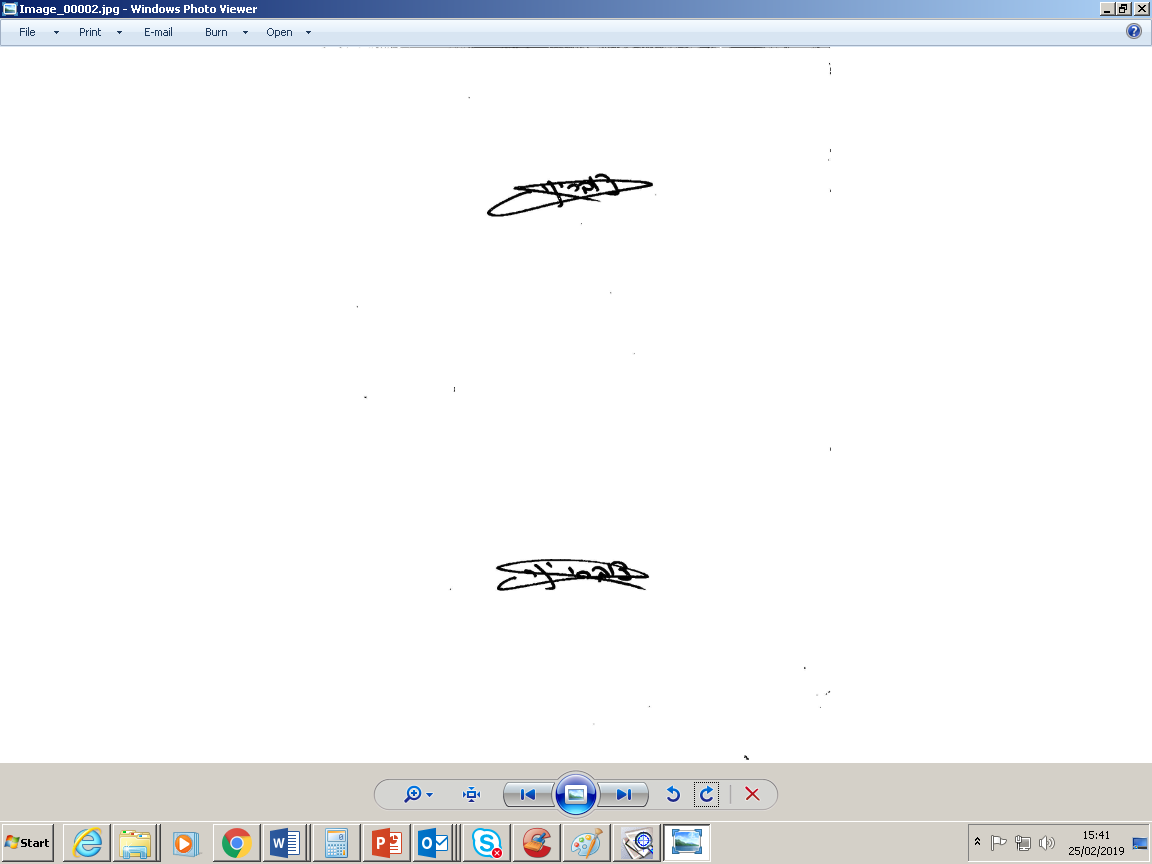                                                                                                                    יניב צוברי                                                                                                     מנהל תחום תפעול השירות                                                                                                       חטיבת דואר וקמעונאותש/93